pedido de inscrição para participação EM REUNIÃO da câmara Municipalnome e contactosNOME       	residente/com sede em       	código postal     	 —      localidaDe      	telefone       	  TELEMÓVEL       	 e-mail       	VEM REQUERER A sua inscrição para intervenção na reunião da Câmara Municipal do dia      	ASSUNTO
  Autorizo a captação, utilização e divulgação de imagens/som obtidos durante a realização das reuniões dos órgãos do Município de Coimbra, renunciando, desde já, a quaisquer direitos ou compensação que desta utilização possa eventualmente resultar.As imagens/som e fotografias poderão ser reproduzidas parcialmente, ou na sua totalidade, em qualquer suporte (papel, digital, magnético, tecido, plástico, entre outros) e integradas em qualquer outro material (fotografia, desenho, ilustração, pintura, vídeo, animação, entre outros) conhecido ou que venha a existir, bem como através de qualquer meio de comunicação utilizado pelo município, exclusivamente para os efeitos decorrentes da ação do Município de Coimbra designadamente a recolha e divulgação da imagem/vídeo em publicações municipais, no sitio institucional do município na internet e para transmissão em direto ou diferido das reuniões dos órgãos municipais através de plataformas digitais e para integração do arquivo municipal. Não autorizo a captação, utilização e divulgação de imagens/som acima referida.DOCUMENTOS QUE ANEXAinformações sobre o regimento das reuniões  - edital 230/2021O período de Intervenção do Público tem a duração máxima de sessenta minutos e realiza-se à hora previamente marcada.Os cidadãos interessados em intervir para solicitar esclarecimentos devem fazer a sua inscrição, presencial ou online, ao cuidado do Secretariado da Presidência, com a antecedência mínima de três dias úteis, referindo nome, N.I.F., morada e assunto especificado a tratar e respetiva documentação de suporte.No ato da inscrição, o cidadão interessado deverá dar o seu consentimento, por escrito, à transmissão da sua intervenção pública na reunião online, ou recusar essa mesma transmissão.O período de Intervenção do Público, referido no n.º 1 do presente artigo, é distribuído pelos inscritos, não podendo nunca exceder dez minutos por cidadão.A aceitação da inscrição pelo Município é comunicada para o endereço eletrónico ou para o número de telefone do remetente, se disponíveis.A nenhum cidadão é permitido, sob qualquer pretexto, intrometer-se nas discussões, aplaudir ou reprovar as opiniões emitidas, as votações feitas e as deliberações tomadas, conforme dispõe o n.º 4 do artigo 49.º da Lei n.º 75/2013, de 12 de setembro.A violação do disposto no número anterior é punida nos termos do n.º 5 do artigo 49.º da Lei n.º 75/2013, de 12 de setembro.aviso de privacidade1. Os dados pessoais recolhidos neste pedido são necessários, única e exclusivamente, para dar cumprimento ao disposto no artigo 102.º do Código do Procedimento Administrativo (CPA), no artigo 17.º do Decreto-Lei n.º 135/99, de 22 de abril e/ou ao previsto na legislação específica aplicável ao pedido formulado.2. O tratamento dos dados referidos no ponto 1 por parte do Município de Coimbra respeitará a legislação em vigor em matéria de proteção de dados pessoais e será realizado com base nas seguintes condições:Responsável pelo tratamento - Câmara Municipal de Coimbra - Praça 8 de Maio 3000-300 Coimbra;Responsável pela proteção de dados – Encarregado da proteção de dados do Município de Coimbra (DPO) - Câmara Municipal de Coimbra, Praça 8 de Maio 3000-300 Coimbra dpo@cm-coimbra.pt Finalidade do tratamento - Cumprimento de uma obrigação jurídica (CPA, Decreto-Lei n.º 135/99, de 22 de abril, e/ou de legislação específica aplicável ao pedido formulado) ou necessário ao exercício de funções de interesse público;Destinatário(s) dos dados - Serviço municipal com competência para analisar ou intervir no pedido, de acordo com a orgânica municipal em vigor;Conservação dos dados pessoais - Prazo definido na legislação aplicável ao pedido.Direitos dos titulares dos dados pessoais - Ao requerente (titular dos dados pessoais) é garantido o direito de acesso, de retificação, de apagamento, de portabilidade, de ser informado em caso de violação da segurança dos dados e de limitação e oposição ao tratamento dos dados pessoais recolhidos. O titular tem ainda direito a apresentar reclamação à autoridade de controlo nacional (Comissão Nacional de Proteção de Dados).3. Para mais informações sobre a Política de Privacidade do Município consulte o website da Câmara Municipal de Coimbra (www.cm-coimbra.pt) em https://www.cm-coimbra.pt/areas/transparencia/politica-de-privacidade ou envie um e-mail para dpo@cm-coimbra.pt.4. Os documentos apresentados no âmbito do presente pedido são documentos administrativos, pelo que o acesso aos mesmos se fará em respeito pelo regime de acesso à informação administrativa e ambiental e reutilização dos documentos administrativos (Lei n.º 26/2016, de 22 de agosto).PEDE DEFERIMENTOO  requerente (Assinatura)	  DATA      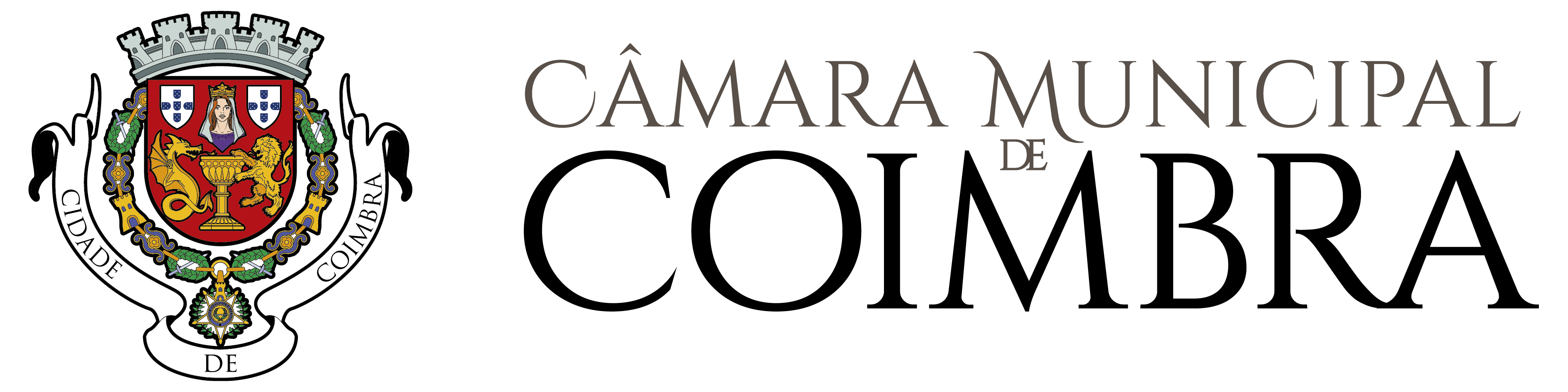 A preencher pelos 
serviços administrativosRegisto mGD nºDataSenhorPresidente da Câmara Municipal de CoimbraSenhorPresidente da Câmara Municipal de CoimbraProcesso nºSenhorPresidente da Câmara Municipal de CoimbraSenhorPresidente da Câmara Municipal de CoimbraSenhorPresidente da Câmara Municipal de Coimbra